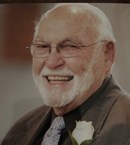 CUTRIGHT

JAMES C. Age 85. May 25, 2016. Survived by Vera Grohs. Dear father of James(Kerry) and Glen (Yessinia English) Cutright, and Kristen (Paul) Young. Loving grandfather of Bradley (Emily) Cutright, Meghan(Mark) Ellis, Jason McDowell, Chelsea Cutright, Avalon and Jadin Young. Great-grandfather of Cody and Ethan Cutright and Ramona Ellis. Also survived by a sister, Doris (Don) Beck. A Memorial Service will be held on June 18 at 1:00 p.m. in Foley, Alabama, where he resided for the past 23 years, at St. Pauls Episcopal Church, 506 N. Pine St.Published in the Detroit Free Press, The Detroit News and other local publications on June 2, 2016- See more at: http://www.legacy.com/obituaries/freep/obituary.aspx?n=james-c-cutright&pid=180159855#sthash.Thwyh5eB.dpuf